COVER SUPERVISOR£12.25 per hour, flexible hoursWe are looking for a Cover Supervisor to work across out Secondary & Primary School sites.  Main Duties:Supervise work that has been set for the classManage the behaviour of the pupils they are supervising to ensure a constructive environmentRespond to any questions from pupils about process and procedures and offer explanations of lesson content within their level of competenceImplement the School Code of Conduct to include Equal Opportunities, Anti-Bullying, Child Protection and BehaviourDeal with immediate problems and emergencies according to the school’s Policies and ProceduresCollect completed work after the lesson and return to appropriate teacher/departmentOther administrative duties appropriate to the abilities and experience of the member of staffSydney Russell is an over-subscribed 4-18 school serving an expanding population in an area of London which is benefiting hugely from the regeneration of the East Thames Corridor and the impact of the nearby 2012 Olympics. The school prides itself on its warm and friendly atmosphere, with positive relationships between staff and students at the centre of its success. The school was judged by Ofsted as ‘Outstanding’ in May 2013 and is amongst the top-performing schools in the country for added value.Staff benefit from innovative behaviour management structures and support which ensure that teachers can concentrate on teaching, and all lessons take place in ability-banded groups to enable work to be efficiently targeted at the right level of challenge. The school has completed a £26 million re-building programme and already has excellent ICT facilities.Please complete attached application form.  Closing date for applications is Friday 8th December 2017.The Sydney Russell School is committed to safeguarding and promoting the welfare of children and young people. We expect all staff to share this commitment and to undergo appropriate checks including enhanced DBS checks.Janis Davies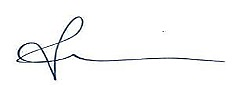 
Principal